Indicação n.__________/2019Excelentíssima Senhora Presidente.	O Vereador LUIZ MAYR NETO apresenta a Vossa Excelência a presente INDICAÇÃO, nos termos do art. 127 e seguintes do Regimento Interno, para o devido encaminhamento ao Exmo. Sr. Prefeito Municipal para as providências cabíveis, nos seguintes termos:Promover contato com a Prefeitura de Nova Odessa e buscar informações sobre o sistema de compostagem lá criado.JUSTIFICATIVA	Conforme fotos em anexo, recentemente, a cidade de Nova Odessa inaugurou uma Usina de Compostagem que se utilizada de lodo proveniente do tratamento do esgoto e dos resíduos de podas e cortes de mato, somados à substâncias químicas como óxido de cálcio e calcário, para produzir fertilizante orgânico e, posteriormente, aplicar em praças, parques, jardins e áreas de reflorestamento do município, podendo o excedente ser comercializado para trazer renda aos cofres públicos.O projeto de construção da unidade foi deliberado pelos Comitês PCJ (Rios Piracicaba, Capivari e Jundiaí) e financiado pela Agência das Bacias PCJ, com R$ 1.652.744,55 arrecadados com a Cobrança PCJ Federal (cobrança pelo uso da água em rios de domínio da União).	A usina de compostagem funciona num barracão de 1.250 metros quadrados, construído na área da ETE Quilombo, estação responsável pelo tratamento de todo esgoto coletado no município. Na ETE, são tratados, em média, 130 litros de efluentes por segundo e gerados aproximadamente nove toneladas de lodo por dia.	A usina aumenta a participação do município na preservação do meio ambiente e abre a possibilidade para a criação de um novo produto. O lodo que era destinado à aterro sanitário e os restos de poda que não tinham destinação adequada passaram a gerar renda para o município.	Trazer este projeto para Valinhos, a um custo viável e através de recursos externos contribuirá e muito para nosso município.Valinhos, 07 de novembro de 2019.___________________________LUIZ MAYR NETOVereador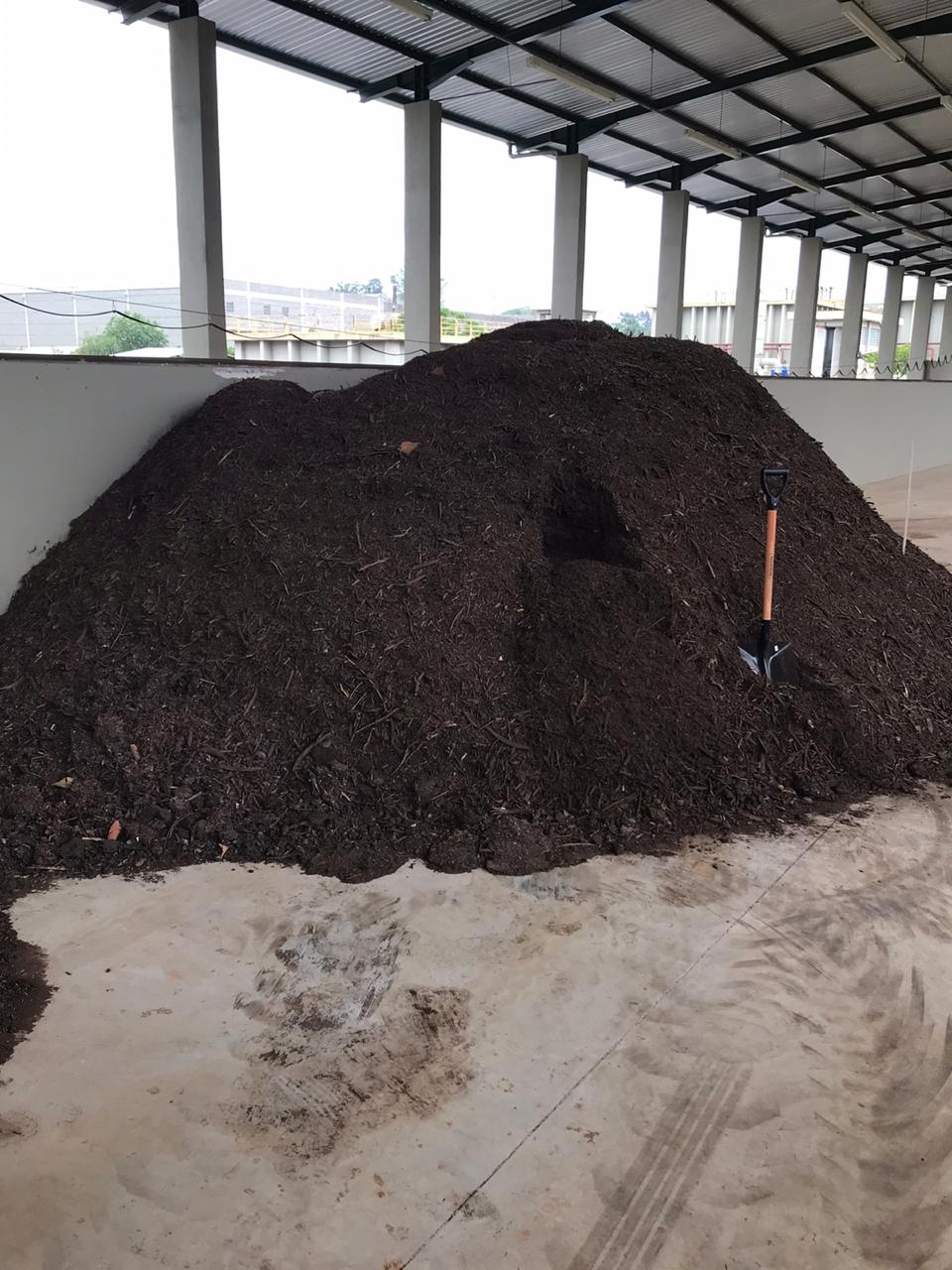 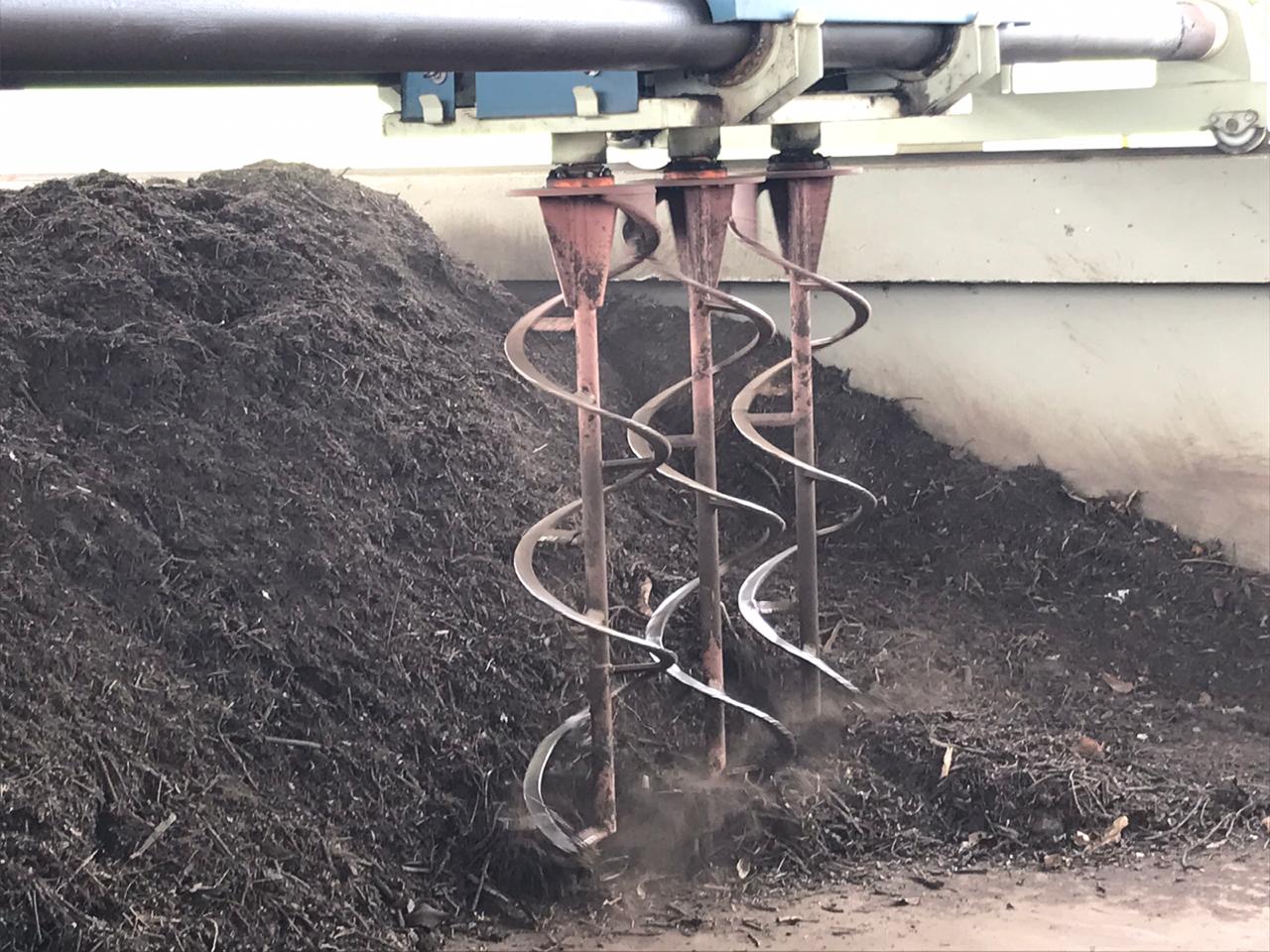 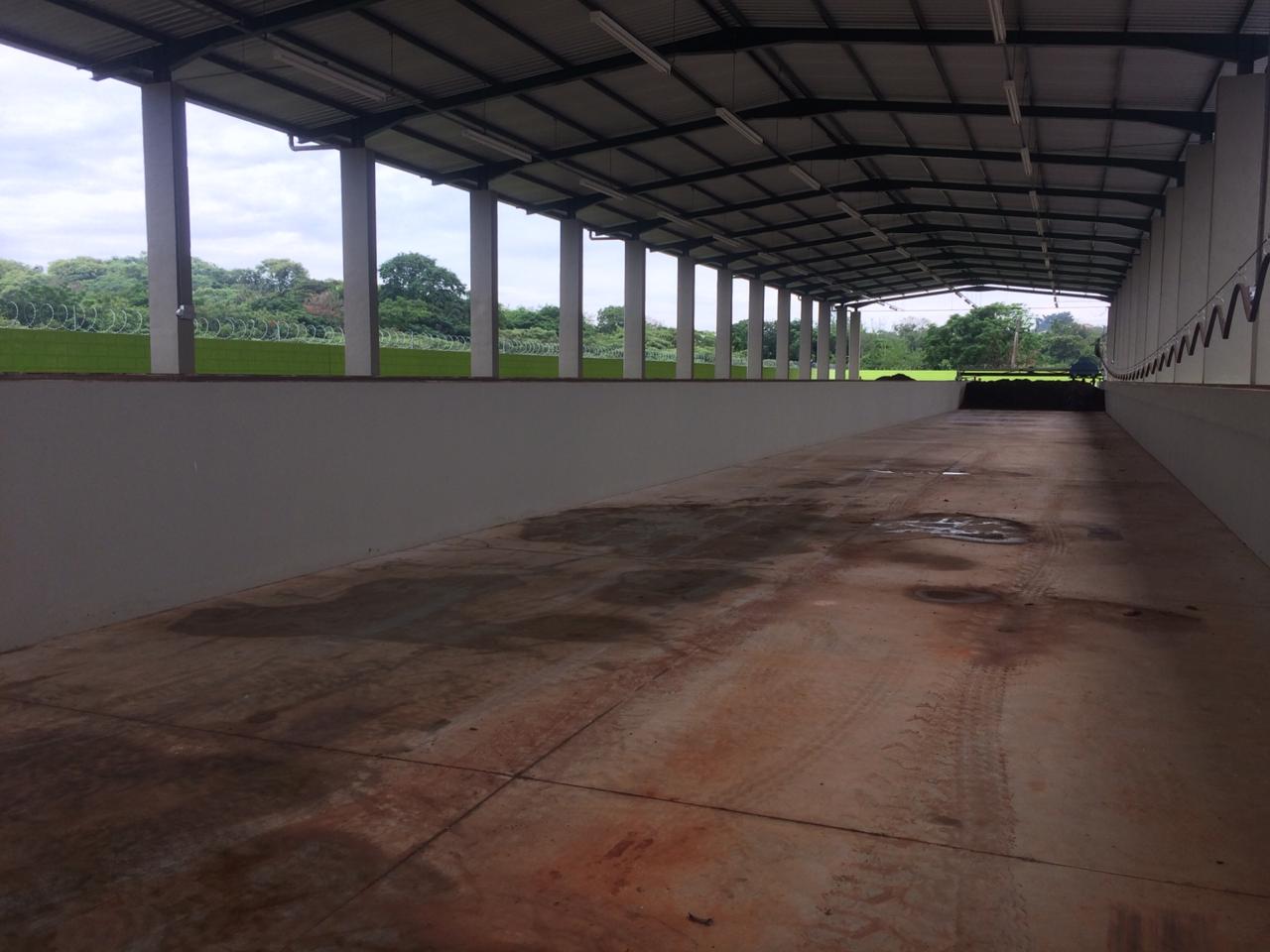 